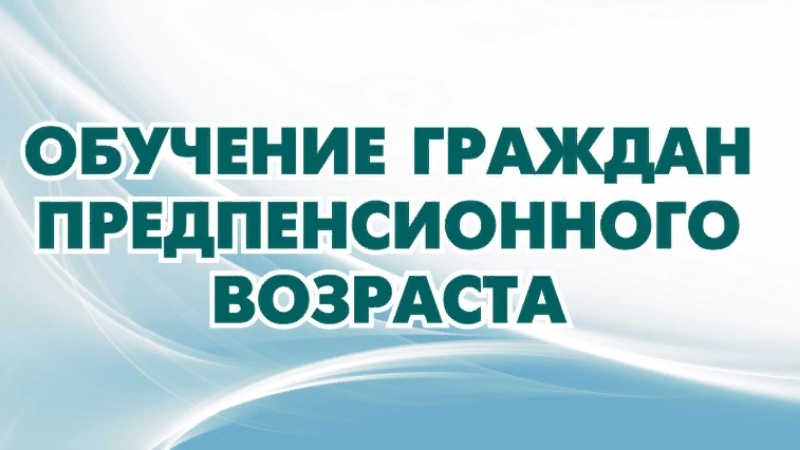 С 2019 года  в рамках федерального проекта «Старшее поколение» национального проекта «Демография» органами службы занятости населения Воронежской области реализуются мероприятия по организации профессионального обучения и дополнительного профессионального образования граждан предпенсионного возраста.          На сайте департамента труда и занятости населения Воронежской области в информационно-коммуникационной сети Интернет создан раздел «Реализация национальных проектов» (ссылка: https://www.govvrn.ru), в котором размещена вся необходимая информация для потенциальных участников данного проекта. Обратите внимание на раздел под названием «Обучение граждан предпенсионного возраста».